Экскурсия  «Детская библиотека » 06 ноября 2013 года.Первая подготовительная логопедическая группа МБДОУ д/с №1  «Колокольчик»Цель: познакомить детей с общественными зданиями станицы Тбилисской, их назначением.Задачи: - расширять знания о профессиях   работников социальной сферы, содержание и значимости их труда для жителей станицы;- воспитывать правила культурного поведения на улице и в общественных местах;- стимулировать у детей интерес и любовь к своей станицы, заботу о её красоте и чистоте;- оздоровить детей в процессе пешеходных экскурсий;- прививать любовь к чтению книг.Предварительная работа: чтение художественной литературы, рассматривание книг, оформление самодельных книжек - малышек из детских рисунков и пояснения к ним.Рассказ воспитателя.Немного об истории библиотек…  Давным-давно, когда ещё не было бумаги,  люди хотели передавать свои знания другим. Информацию - слова и условные знаки записывали, на чём придётся: они высекали на камне в виде значков (иероглифов), позже буквы изображали тиснением на глиняных дощечках. В Древнем Египте писали на папирусах - специально подготовленном материале, сделанном из многолетнего растения  такого же названия. А в России письменные сообщения писали на пергаменте , на берёзовой коре, на обработанной тонкой коже. Эти письма люди старались сохранить: и глиняные дощечки и папирусы и пергаменте. Создавались первые учреждения, где хранились древние рукописи. Позже эти учреждения стали называть библиотеками. Со временем слова стирались, дощечки, береста портились. Тогда люди, научились делать бумагу и печатать книги. - Как называют человека, который пишет книги?- Дети: называют писателем.- Воспитатель: Писатели писали о том, что видели, слышали. Сочиняли стихи и придумывали рассказы, сказки. Появилось очень много книг, которые нужны нам всем, чтобы узнать наше прошлое, настоящее и будущее. Узнать обо всём, что творится в мире, происходит на Земле.- Где мы можем увидеть, приобрести или взять во временное пользование  книги?- Дети: в магазине, в библиотеке.- Воспитатель: правильно ребята.Библиотеки бывают для взрослых и для детей. Есть специальные библиотеки: семейного чтения, студенческие, школьные и детская.Сегодня мы отправимся  в путешествие в библиотеку, которая называется  «Детская библиотека».- Как вы думаете, почему?- Дети: чтобы узнать, что ни будь интересное о книгах.По ходу следования к объекту наблюдения (библиотеке) воспитатель обращает внимания детей на названия улиц (Первомайская, пересекает Кривая и Миллионная улица), номеров домов, на школы которые встречаются на пути  (1 школа, 2 школа), делая акценты на изменения направления движения (повернём направо, налево, пройдём немного в перёд). Что осталось позади нас?- Дети: детский сад.Ребята вспоминают правила перехода улицы (по пешеходному переходу). Воспитатель напоминает  детям о значение и необходимости строго соблюдать правила дорожного движения. При подходе к объекту наблюдения обратила внимание детей на здание, вывеску порядок на территории. Прежде чем зайти в библиотеку дети вспомнили правила поведения в общественных местах.- Воспитатель: Мы с вами подошли к зданию. Кто знает, что это за здание слева от нас?- Дети: библиотека.-Воспитатель: Кто был в библиотеке? Как вы думаете, что там внутри? Чем отличается библиотека от книжного магазина? Зачем нужны библиотеки?Ответы детей. В библиотеке. Основные отделы. Работник библиотеке провела экскурсию по зданию. Она рассказала,  как собирают книги в библиотеку, делая специальные заказы в книжные магазины, принимают от населения художественную литературу. Книжный фонд детской библиотек  создаётся с таким расчётом, чтобы дети – читатели смогли найти ответ на любой интересующий их вопрос: 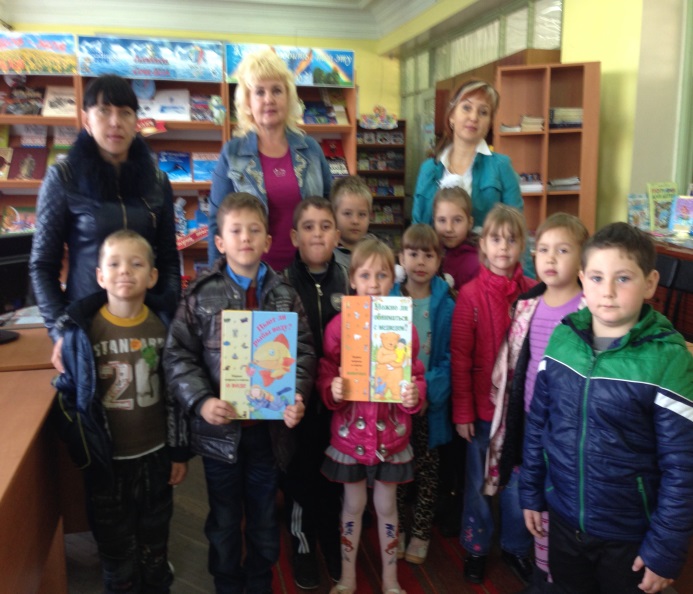 Как летать с Земли до звёзд? Как поймать лису за хвост? Почему идут дожди?В детской библиотеке можно найти книги для любого ребёнка: с яркими иллюстрациями для самых маленьких, познавательные пособия для подростков по математике, истории, энциклопедии, словари и замечательную художественную литературу известных русских, советских и зарубежных  авторов. 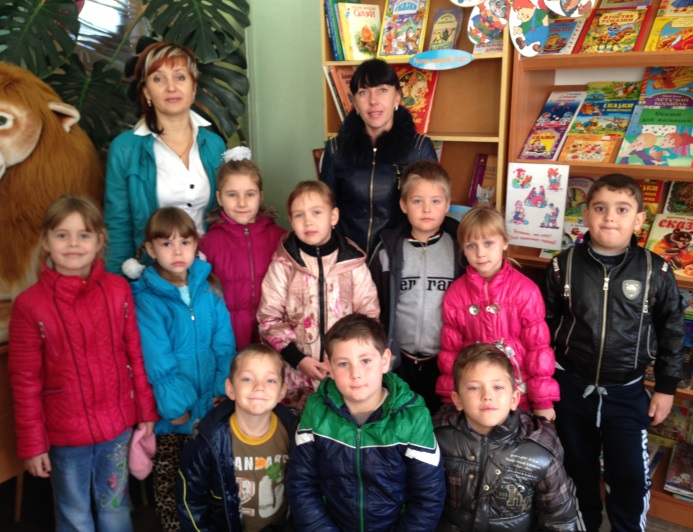 Первая остановка – Абонемент.   	В абонементе на книжных стеллажах и полках, доступных читателям, можно выбрать любую книгу. Книги стоят на полке в определенном порядке, по разделам, которые отделяют литературу разных наук, тем и авторов друг от друга. Вторая остановка – Каталог. 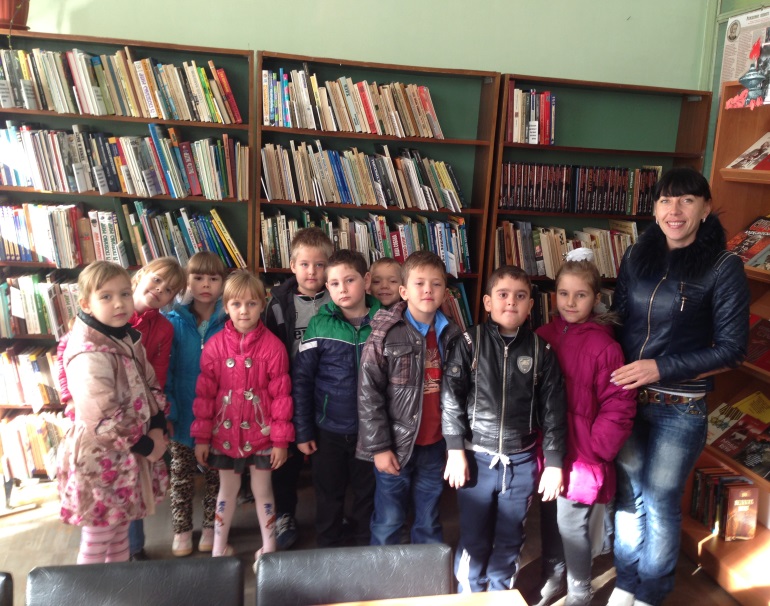 В небольших ящичках собраны карточки. Их ровно столько, сколько книг в библиотеке. На каждой карточке  мы найдём фамилию автора книги; её название; фамилию художника, который делал рисунки и фотографии к данной книге. Здесь же указан город, где была напечатана книга, год издания, количество страниц. Карточки расположены в строгом порядке, как и книги на полках в соответствие с разделом.Найти нужную книгу вам поможет Библиотекарь.- Воспитатель: Давайте подумаем, каким должен быть человек, который  работает библиотекарем?- Дети: Много читать, любить и беречь книги, знать разных авторов – писателей, уметь интересно рассказывать о прочитанном.- Воспитатель: Для чего в библиотеке  нужен такой работник?- Дети: Следить за порядком, выдавать читателям книги для домашнего чтения, аккуратно вести учёт всех книг в библиотеке.Остановка – Читальный Зал. 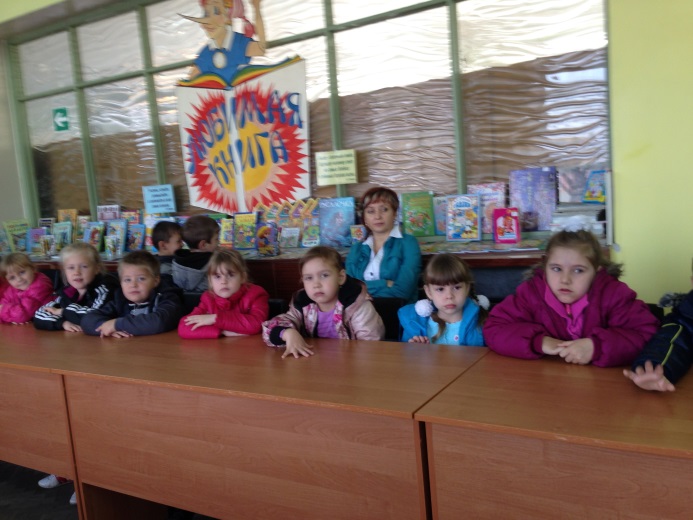 В читальном зале можно полистать  последние номера детских газет и журналов, познакомиться с новыми названиями детских периодических изданий. Здесь же хранятся старые газеты и журналы, выпущенных в разные годы. Они нужны тем читателям, которые хотят вспомнить какую-то информацию из истории нашей станицы, края, страны. В читальном зале можно в тишине, не отвлекаясь на посторонние шумы, прочитать редкие книги, которые не выдаются для чтения домой.После посещения библиотеке ребята узнали Правила  Юных Читателей.- Можно обратиться  к работникам библиотеки с любым вопросом, с просьбой помочь выбрать нужную литературу.- Аккуратно обращаться с библиотечными книгами.- Вовремя возвращать книгу в библиотеку, дата и сроки для домашнего чтения указываются библиотекарем в специальной карточке (формуляре читателя и на обложке книге). - Подклеить страницы или корешки книги, если в этом есть необходимость.Вернувшись в детский сад, ребята вспомнили всё, что видели в библиотеке.Во вторую половину дня  была организована сюжетно-ролевая игра «Библиотека», в которой закрепили  правила поведения в общественном месте, культурные навыки общения.Детям предложила сделать вечером дома зарисовки наиболее запомнившихся моментов экскурсии.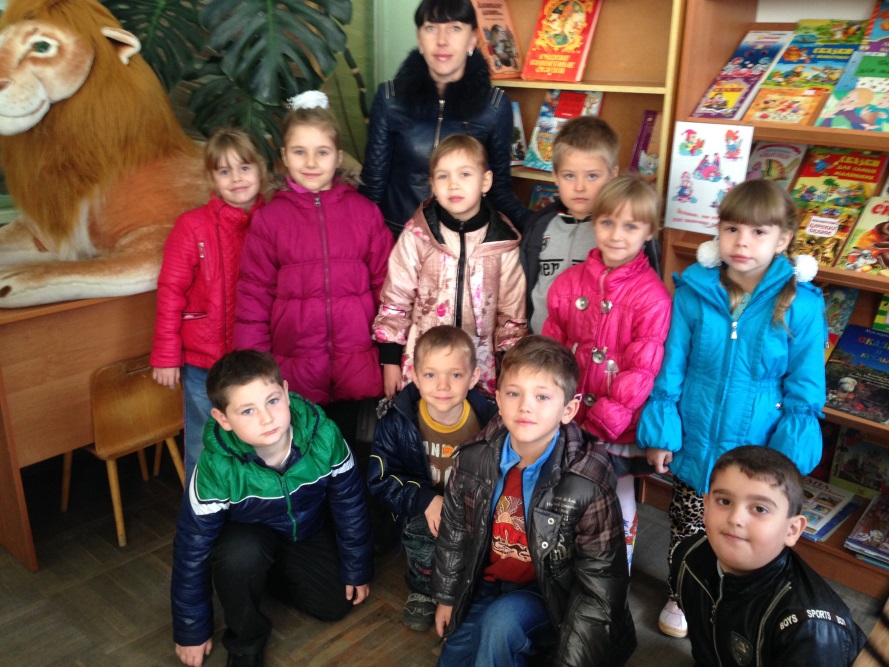 